State of CaliforniaDepartment of Industrial RelationsDIVISION OF WORKERS’ COMPENSATION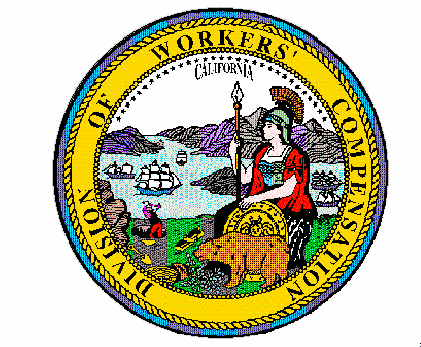 Supplemental Order of the Administrative Director of theDivision of Workers’ CompensationOMFS Update for Hospital Outpatient Departments andAmbulatory Surgical Center ServicesEffective October 1, 2022On October 4, 2022, the Administrative Director of the Division of Workers’ Compensation issued an order that title 8, California Code of Regulations, section 9789.39, pertaining to the Hospital Outpatient Departments and Ambulatory Surgical Centers Fee Schedule portion of the Official Medical Fee Schedule, be adjusted to conform to changes in the Medicare system, effective for services rendered on or after October 1, 2022. Subsequently, on October 18, 2022, the Centers for Medicare and Medicaid Services (CMS) issued an October 2022 ASC Approved HCPCS Code and Payment Rates file, updated October 18, 2022. This Order adopts specified columns of certain tables of the CMS October 2022 ASC Approved HCPCS Code and Payment Rates file updated on October 18, 2022, which replaces the file dated September 29, 2022, for services rendered on or after October 1, 2022. The revision makes no changes to the HCPCS codes listed in column A of addendum AA and column A of addendum EE. CMS also issued a corrected Hospital Outpatient Prospective Payment System (HOPPS) Addendum A and Addendum B to supersede the previous documents, effective October 1, 2022. The revision makes value changes for APC 9055 in Addendum A and HCPCS A9800 in Addendum B. No other changes are made.  Pursuant to Labor Code section 5307.1(g)(1),(2), Title 8, California Code of Regulations, section 9789.39 subdivision (b), is amended to adopt and incorporate by reference CMS’ ASC Approved HCPCS Code and Payment Rates files, column A of Addendum AA and column A of Addendum EE, updated October 18, 2022, in place of the September 29, 2022 file. Subdivision (b) is further amended to adopt and incorporate by reference CMS’ HOPPS Addendum A and Addendum B found in October 2022 Addendum A-updated 10/18/2022 and October 2022 Addendum B-updated 10/18/2022, in place of the original files, for services rendered on or after October 1, 2022. This Order adopts changes to the OMFS for the Hospital Outpatient Departments and Ambulatory Surgical Centers services to conform to Medicare changes as follows:The Order dated October 4, 2022, remains in effect for services on or after October 1, 2022, except as modified by this Order.This Order and the updated regulations shall be published on the website of the Division of Workers’ Compensation on the Hospital Outpatient Departments and Ambulatory Surgical Centers Fee schedule webpage.IT IS SO ORDERED.Dated:  October 21, 2022	/S/ GEORGE P. PARISOTTO_______GEORGE P. PARISOTTOAdministrative Director of the Division of Workers’ CompensationServices Occurring On or After March 1, 2022 and Mid-year UpdatesAmbulatory Surgical Centers Payment System Addenda[Unchanged language omitted]For services occurring on or after October 1, 2022, Column A, of Addendum AA, entitled, “HCPCS Code” and Column A, of Addendum EE, entitled, “HCPCS Code” located in “October 2022 ASC Approved HCPCS Code and Payment Rates-Updated” (October_2022_ASC_Addenda..xlsx) APC Payment Rate[Unchanged language omitted]For services occurring on or after October 1, 2022, Addendum B October 2022-updated , (October_2022_Web_Addendum_B..xlsx) APC Relative Weight [Unchanged language omitted]For services occring on or after October 1, 2022, Addendum B October 2022-updated , (October_2022_Web_Addendum_B..xlsx)HOPPS Addenda[Unchanged language omitted]For services occurring on or after October 1, 2022 addenda:A (October 2022-updated; October_2022_Web_Addendum_A..xlsx)B (October 2022-updated; October_2022_Web_Addendum_B..xlsx)D1 (2022 NFRM OPPS Addenda; 2022 NFRM Addendum D1.11012021.xlsx)D2 (2022 NFRM OPPS Addenda; 2022 NFRM Addendum D2.11012021.xlsm)E (2022 NFRM OPPS Addenda; 2022 NFRM Addendum E.11012021.xlsx)J (2022 NFRM OPPS Addenda; 2022 NFRM Addendum J.11012021.xls)L (2022 NFRM OPPS Addenda; 2022 NFRM Addendum L.1101201.xlsx)M (2022 NFRM OPPS Addenda; 2022 NFRM Addendum M.11012021.xlsx)P (2022 CN Addendum P; 2022 CN Addendum P.01142022.xlsx)Surgical Procedure HCPCS[Unchanged language omitted] For services rendered on or after October 1, 2022, HCPCS codes listed in column A, of CMS’ Ambulatory Surgical Center Payment System (ASC) “Oct 2022 ASC AA,” Column A, of CMS’ ASC “Oct 2022 ASC EE”, and CPT codes 15772, 15774, 15999, 17999, 19499, 20560, 20561, 20700-20705, 20999, 21089, 21299, 21499, 21811-21813, 21899, 22634, 22899, 22999, 23929, 24999, 25999, 26989, 27299, 27599, 27899, 28899, 29799, 29999, 30999, 31299, 31599, 31899, 32999, 33289, 33370, 33999, 35500, 35685, 35686, 36299, 36415, 36456, 37501, 37799, 38129, 38589, 38999, 40799, 40899, 41599, 41899, 42299, 42699, 42999, 43289, 43499, 43659, 43999, 44238, 44799, 44979, 45399, 45499, 45999, 46999, 47379, 47399, 47579, 47999, 48999, 49329, 49659, 49999, 50549, 50949, 51999, 53899, 54699, 55559, 55899, 57465, 58578, 58579, 58679, 58999, 60659, 60699, 63502, 63503, 64629, 64999, 66999, 67299, 67399, 67599, 67999, 68399, 68841, 68899, 69399, 69799, 69949, and 69979 but, excluding HCPCS codes listed on CMS’ 2022 HOPPS Addendum E as an inpatient only procedure.ASC Addenda AA and EE may be found in: “October 2022 ASC Approved HCPCS Code and Payment Rates-Updated ” (October_2022_ASC_Addenda..xlsx)